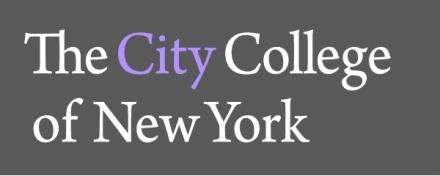 Payroll Office	Tel: (212)650-7238Shepard Hall, Room 92	Fax: (212)650-6927Convent Avenue at 138th Street	www.ccny.cuny.eduNew York, New York 10031The City College of New York Spring 2018Pay DatesFor AdjunctsDeadline for Submission to HR Pay Date12/1/2017Thursday February 15, 20181/23/2018Thursday March 1, 20182/19/2018Thursday March 15, 20183/5/2018Thursday March 29, 20183/19/2018Thursday April 12, 20184/2/2018Thursday April 26, 20184/16/2018Thursday May 10, 20184/30/2018Thursday May 24, 2018